Досуговая программа  Положение о Всероссийском детско-юношеском литературно-художественном конкурсе творческих работ «Я помню! Я горжусь!», посвящённом 65-й годовщине Победы в Великой Отечественной войне.И, последнее, ученик ХХI  века,  не путай, быть патриотом - это не значит, думать,  что твой народ лучший, быть патриотом - это значит испытывать глубокое уважение к свой Родине!Я - гражданин РоссииИдея патриотизма во все времена занимала особое место не только в духовной жизни общества, но и во всех важнейших сферах его деятельности – в идеологии, политике, культуре, экономике, экологии и т.д.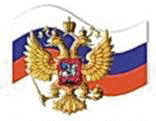      Патриотизм представляет собой своего рода фундамент общественного и государственного здания, опору его жизнедеятельности, одно из главных условий эффективного функционирования социальных и государственных институтов.    В современных условиях развития нашего общества, глубокие перемены, происходившие в жизни России, повлияли на ослабление внимания к патриотическому воспитанию подрастающего поколения. В общественном сознании получили широкое распространение равнодушие, эгоизм, цинизм, не мотивируемая агрессивность, неуважительное отношение к государству и социальным институтам.   Это вызывает беспокойство за будущее России. Ведь очевидно, что судьба страны в полной мере зависит от развития общества, основу которого составит поколение молодых людей.     Выход из этого положения возможен в формировании активной жизненной позиции молодого поколения, приобщение его к нравственным, духовным ценностям современного мира, возрождением традиций нашей страны. Задачи гражданско-патриотического воспитания педагогический коллектив решает через реализацию программы «Я – гражданин России». Цель программы – создание условий для  воспитания патриотов России, толерантных  граждан правового демократического государства, обладающих чувством национальной гордости, гражданского достоинства, любви к Отечеству, своему народу. Основные направления  реализации программы: «Связь поколений»;  «Патриот и гражданин»; «Мой край родной»; «Мы в ответе».Организация внеучебной деятельности  в рамках направления«Гражданин и патриот»Организация внеучебной деятельности  в рамках направления«Гражданин и патриот»Организация внеучебной деятельности  в рамках направления«Гражданин и патриот»1Проведение единого классного часа на тему «Уроки России», «Уроков мужества»В течение года2Проведение единого классного часа из цикла  «Равнение на Победу»Январь-Май3Организация посещений музеев истории, краеведения, памятных местВ течение года 4Проведение конкурса рисунков, поделок ко Дню ПобедыМай5Организация и проведение спортивно-массовых мероприятий, соревнований, посвященных праздничным датамВ течение года6Организация конкурса патриотической песниФевраль, Май7Проведение телекоммуникационного проекта «Помни войну»Апрель-Май8Проведение выставки рисунков, компьютерной графики ко Дню ПобедыМай9Проведение праздничного концерта  «И гордостью Победа осветит наши лица!»Май10Проект «Я – гражданин России»В течение года11Проведение Конкурса строя и песниФевраль12Проведение КТД «Равнение на Победу!»Февраль, Май13Создание электронного альманаха по темам:- «Оборонная мощь России»;-«Росвооружение Вооруженных сил России»;-«Памяти павших»В течение года14Проведение конкурсов рисунков на темы:• «Сердцу милая родина».• «Мой дом и двор»; • «Моя семьяВ течение года15Медиапроект  «Дни воинской славы России», создание электронного альманахаВ течение года16Проведение КТД «Фестиваль городов-героев»Апрель-Май17Конкурс медиапроектов «Я –  президент страны»В течение Недель правовых знаний18Сопровождение сайта школы, создание веб – страницы, посвященной памятным историческим датамВ течение года19Создание Виртуально музеяМарт-Май20Планирование и организация деятельности оборонно-спортивного клуба «Юный спасатель», «Юный турист», «Начальная военная подготовка»В течение года21Участие в городской военно-патриотической игре «Зарница – 2011»В течение годаОрганизация внеучебной деятельности  в рамках направления «Связь поколений»Организация внеучебной деятельности  в рамках направления «Связь поколений»Организация внеучебной деятельности  в рамках направления «Связь поколений»1Праздничный концерт, посвященный дню пожилого человека «Согреем ладони, разгладим морщины»Октябрь, Май2Акция «Огонек для ветеранов»Октябрь, Май3Организация лекторской группы в школеВ течение года4Классные часы с приглашением ветеранов Великой Отечественной войны, воинов–интернационалистовВ течение года5Благотворительные акции, социально-благотворительная помощь ветеранам войны, труда, инвалидам «Синяя птица», «Рождественский подарок», «Весенняя неделя добра»,  «Ветеран живет рядом», «Забота»В течение годаОрганизация внеучебной деятельности  в рамках направления «Мой край родной»Организация внеучебной деятельности  в рамках направления «Мой край родной»Организация внеучебной деятельности  в рамках направления «Мой край родной»1Участие в мероприятиях, посвященных Дню городаИюль2Проведение туристско-краеведческих соревнований, участие в окружных и городских соревнованиях по пожарному мастерству, спортивному ориентированию и туризмуВ течение года3Экологическая викторина «Познай свой край»Апрель Организация внеучебной деятельности  в рамках направления «Мы в ответе»Организация внеучебной деятельности  в рамках направления «Мы в ответе»Организация внеучебной деятельности  в рамках направления «Мы в ответе»1Посещение музеев, природных памятников областиВ течение года2Акция в микрорайоне «Георгиевская ленточка»Апрель-Май3Проект в микрорайоне «Давайте жить чисто!»В течение года4Реализация социального проекта  «Вахта памяти" у мемориальной стены героя  ТвилинёваМай5Развитие волонтерского движенияВ течение года6Участие в городской акции по благоустройству п. ИншинскийВ течение года7Проект в микрорайоне «Городок зимних забав»Ноябрь-Февраль8Реализация социального проекта «Школа – территория закона»Ноябрь-Февраль9Социальный проект на основе web – квеста  «Годы, опаленные войной», посвященный 65-ледию Победы в Великой Отечественной войнеНоябрь-Май